Приложение 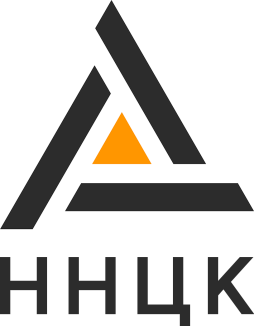 ПРОГРАММАсеминара-совещания по повышению профессиональных компетенцийв сфере противодействия незаконному обороту промышленной продукцииПРОТИВОДЕЙСТВИЕ НЕЗАКОННОМУ ОБОРОТУ ПРОМЫШЛЕННОЙ ПРОДУКЦИИ: РЕГИОНАЛЬНЫЙ АСПЕКТДата проведения:18 мая 2023 годаОрганизатор:АНО «Национальный научный центр компетенций 
в сфере противодействия незаконному обороту промышленной продукции» 
при поддержке Минпромторга России, 
при участии ООО «Оператор ЦРПТ» Участники семинара:- руководители комиссий по противодействию незаконному обороту промышленной продукции в субъектах Российской Федерации - высшие должностные лица субъектов Российской Федерации;- члены Комиссий по противодействию незаконному обороту промышленной продукции в субъектах Российской Федерации; - руководители рабочих групп Комиссий по противодействию незаконному обороту промышленной продукции в субъектах Российской Федерации;- руководители и специалисты органов исполнительной власти в субъектах Российской Федерации, территориальных органов федеральных органов исполнительной власти в субъектах Российской Федерации; - главы муниципальных образований, руководители и специалисты администрации городских округов и муниципальных образований; - члены муниципальных комиссий по противодействию незаконному обороту промышленной продукции;- сотрудники органов государственной власти, осуществляющих контрольно-надзорную и правоохранительную деятельности в сфере противодействия незаконному обороту промышленной продукцииРАССМАТРИВАЕМЫЕ ТЕМЫ:О государственной политике в сфере противодействия незаконному обороту промышленной продукцииСпикер: Кирьянов Артем Юрьевич, 
Депутат ГД ФС РФ, заместитель председателя комитета Государственной Думы по экономической политике О результатах оценки эффективности функционирования Комиссий по противодействию незаконному обороту промышленной продукции в субъектах Российской Федерации за 2022 годСпикер:Виолетта Анатольевна Волкова, начальник отдела анализа и формирования государственной политики в сфере противодействия незаконному обороту промышленной продукции Департамента системы цифровой маркировки товаров и легализации оборота продукции Минпромторга РоссииО результатах правоприменительной практики и их взаимосвязи с оценкой эффективности функционирования Комиссий по противодействию незаконному обороту промышленной продукции в субъектах Российской ФедерацииСпикер: Ирина Александровна Бушина,директор АНО «Национальный научный центр компетенций в сфере противодействия незаконному обороту промышленной продукции» Лучшие региональные практики в сфере противодействия незаконному обороту промышленной продукцииСпикеры:Представители центрального аппаратаРоссельхознадзора, Роспотребнадзора, ФТСЦифровая маркировка как важный инструмент «обеления» региональных рынковСпикер:Максим Витальевич Курганский, директор по защите легального оборота продукции ООО «Оператор ЦРПТ»Современные практики противодействия незаконному обороту- табачной продукции- пива- молочной продукцииСпикеры:представители отраслевых ассоциаций производителей: - табачной продукции - пива- молочной продукции